CURRICULO CULTURAL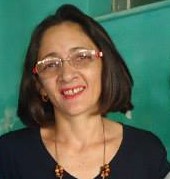 Dados GeraisGraduação (Principal) Pós-Graduação Formações Culturais     Curso de Capacitação para Gestores Públicos de Cultura do Ceará.     ANO: 2016                INSTITUIÇÕES: UNIVERSIDADE FEDERAL DO      CEARÁ/MINISTÉRIO DA CULTURA.      Seminário: Memorial Cego Aderaldo: Patrimônio, Arte e Educação-Construção Coletiva de um Projeto de Ação e Gestão Centro Regional de Patrimônio e Artes Cego Aderaldo. INSTITUIÇÃO: SECULT-CE.Experiência profissional Ensino Participações/PrêmiosFrancisca Iris Alves de FreitasFrancisca Iris Alves de FreitasRua Manuel Pereira Santana – 394CEP: 63.908.905 – Quixadá – CearáContato: (88) 999508954 – irisfreitasqxda@bol.com.brRua Manuel Pereira Santana – 394CEP: 63.908.905 – Quixadá – CearáContato: (88) 999508954 – irisfreitasqxda@bol.com.brOCUPAÇÃO ATUAL: Professora de Arte-Educação – Colégio CACD, Presidente da Associação de Cinema e Vídeo – Quixadá, Presidente do Fórum de Cultura e Turismo do Sertão Central e Professora de Teatro e Produtora de Eventos.OCUPAÇÃO ATUAL: Professora de Arte-Educação – Colégio CACD, Presidente da Associação de Cinema e Vídeo – Quixadá, Presidente do Fórum de Cultura e Turismo do Sertão Central e Professora de Teatro e Produtora de Eventos.CURSO: Linguagens e Códigos - PortuguêsTÉRMINO: 2004INSTITUIÇÃO: UVACURSO: Literatura e formação do leitorCURSO: Literatura e formação do leitorNÍVEL: Pós-GraduaçãoTÉRMINO: Outubro de 2010INSTITUIÇÃO: UECE – CEINSTITUIÇÃO: UECE – CECURSO: Artes: Técnicas e procedimentosCURSO: Artes: Técnicas e procedimentosNÍVEL: Pós-GraduaçãoTÉRMINO: Outubro de 2013INSTITUIÇÃO: UCAMPROMINAS/ UNIVERSIDADE CÂNDIDO MENDESINSTITUIÇÃO: UCAMPROMINAS/ UNIVERSIDADE CÂNDIDO MENDESCURSO: XIII Movimento Estadual de Teatro do CearáCURSO: XIII Movimento Estadual de Teatro do CearáCURSO: XIII Movimento Estadual de Teatro do CearáCURSO: XIII Movimento Estadual de Teatro do CearáCURSO: XIII Movimento Estadual de Teatro do CearáANO: 1996CARGA HORÁRIA:120hCARGA HORÁRIA:120hINSTITUIÇÃO: Instituto Dragão do MarINSTITUIÇÃO: Instituto Dragão do MarIII FESTA.III FESTA.III FESTA.III FESTA.III FESTA.ANO: 1997ANO: 1997CARGA HORÁRIA: 120hCARGA HORÁRIA: 120hINSTITUIÇÃO: Instituto Dragão do MarResgatando a Identidade Cultural na RegiãoResgatando a Identidade Cultural na RegiãoResgatando a Identidade Cultural na RegiãoResgatando a Identidade Cultural na RegiãoResgatando a Identidade Cultural na RegiãoANO: 1999ANO: 1999CARGA HORÁRIA:120hCARGA HORÁRIA:120hINSTITUIÇÃO: SEBRAEFormação de Ator I e IIFormação de Ator I e IIFormação de Ator I e IIFormação de Ator I e IIFormação de Ator I e IIANO: 2001/2002ANO: 2001/2002CARGA HORÁRIA:200hCARGA HORÁRIA:200hINSTITUIÇÃO: Instituto Dragão do MarCURSO: Formação de AtorCURSO: Formação de AtorCURSO: Formação de AtorCURSO: Formação de AtorCURSO: Formação de AtorANO: 1996CARGA HORÁRIA:120hCARGA HORÁRIA:120hINSTITUIÇÃO: Instituto Dragão do MarINSTITUIÇÃO: Instituto Dragão do MarGestão da Cadeia Produtiva do TurismoGestão da Cadeia Produtiva do TurismoGestão da Cadeia Produtiva do TurismoGestão da Cadeia Produtiva do TurismoGestão da Cadeia Produtiva do TurismoANO: 2009ANO: 2009CARGA HORÁRIA: 240hCARGA HORÁRIA: 240hINSTITUIÇÃO: UECECurso Avançado de Direção TeatralCurso Avançado de Direção TeatralCurso Avançado de Direção TeatralCurso Avançado de Direção TeatralCurso Avançado de Direção TeatralANO: 2006ANO: 2006CARGA HORÁRIA:80hCARGA HORÁRIA:80hINSTITUIÇÃO: SECULT INTINERANTEOficina de Interpretação TeatralOficina de Interpretação TeatralOficina de Interpretação TeatralOficina de Interpretação TeatralOficina de Interpretação TeatralANO: 1990ANO: 1990CARGA HORÁRIA: 20hCARGA HORÁRIA: 20hINSTITUIÇÃO: Secretaria de Cultura, Turismo e Desporto – GOV DO CEARÁMódulo de Iniciação Teatral IIMódulo de Iniciação Teatral IIMódulo de Iniciação Teatral IIMódulo de Iniciação Teatral IIMódulo de Iniciação Teatral IIANO: 1998ANO: 1998CARGA HORÁRIA: 45hCARGA HORÁRIA: 45hINSTITUIÇÃO: Instituto Dragão do MarCurso de Improvisação TeatralCurso de Improvisação TeatralCurso de Improvisação TeatralCurso de Improvisação TeatralCurso de Improvisação TeatralANO: 2011ANO: 2011CARGA HORÁRIA: 100hCARGA HORÁRIA: 100hINSTITUIÇÃO: Fundação Cultural de QuixadáCurso Técnica VocalCurso Técnica VocalCurso Técnica VocalCurso Técnica VocalCurso Técnica VocalANO: 2010ANO: 2010CARGA HORÁRIA: 120hCARGA HORÁRIA: 120hINSTITUIÇÃO: Fundação Cultural de QuixadáProdução e Gestão CulturalProdução e Gestão CulturalProdução e Gestão CulturalProdução e Gestão CulturalProdução e Gestão CulturalANO: 2011ANO: 2011CARGA HORÁRIA: 120hCARGA HORÁRIA: 120hINSTITUIÇÃO: Fundação Cultural de QuixadáFundamentos Básicos para o planejamento TurísticoFundamentos Básicos para o planejamento TurísticoFundamentos Básicos para o planejamento TurísticoFundamentos Básicos para o planejamento TurísticoFundamentos Básicos para o planejamento TurísticoANO: 1998ANO: 1998CARGA HORÁRIA: 20hCARGA HORÁRIA: 20hINSTITUIÇÃO: SEBRAE/CECurso de Estrutura e Organização de Recursos HumanosCurso de Estrutura e Organização de Recursos HumanosCurso de Estrutura e Organização de Recursos HumanosCurso de Estrutura e Organização de Recursos HumanosCurso de Estrutura e Organização de Recursos HumanosANO: 2000ANO: 2000CARGA HORÁRIA: 40hCARGA HORÁRIA: 40hINSTITUIÇÃO: SEBRAE/CEPlanejamento e Organização de EventosPlanejamento e Organização de EventosPlanejamento e Organização de EventosPlanejamento e Organização de EventosPlanejamento e Organização de EventosANO: 1998ANO: 1998CARGA HORÁRIA: 20hCARGA HORÁRIA: 20hINSTITUIÇÃO: SETUR / CEANO: 2000ANO: 2000CARGA HORÁRIA: 40hCARGA HORÁRIA: 40hINSTITUIÇÃO: SEBRAE/CEAtriz e Diretora TeatralProfessora de Arte e Educação em Instituição Pública e Privada.Produtora CulturalCoordenadora do NAEQ- Núcleo de Artes e Cultura de QuixadáPresidente do Fórum de Cultura e Turismo do Sertão CentralPresidente da Associação de Cinema e Vídeo de Quixadá – ACVQ1980 a 20172000 a 20172008 a 20172008 a 20142014 e 20172013 á 2017Educadora Social de teatro – Projeto AABB Comunidade de Quixadá1999 a 2001Instrutora de Teatro do Projeto: Escola Ensina em Cena – Governo do Estado do Ceará2003 a 2004Educadora Social de Teatro do Pólo de Atendimento – Campo NovoInstrutora de Teatro do Projeto: Iniciação Teatral para Médicos, Enfermeiros e Agentes de Saúde- 2009- 2010.Secretaria Municipal de Saúde de Quixadá; C/H: 60h/a. Instrutora de Teatro no Projeto: Multiplicadores em Teatro da Secretaria Municipal de Educação do município de Quixadá.Público alvo: Distritos do município quixadaense.Carga Horária: 60h/a Período: 2006-20072000 a 2008Professora de Teatro do Centro Cultural Rachel de Queiroz2008 a 2014Professora de Arte e Educação do Colégio Amadeu Cláudio Damasceno2000 a 2016Coordenadora de Eventos da Fundação Cultural de Quixadá2007 a 2016.Professora de Teatro da Prefeitura Municipal de Quixeramobim.Ministrante em oficina de contação de Histórias no Colégio Amadeu Cláudio Damasceno- Período: 2002 a 2016;Ministrante em contação de Histórias no Projeto Contação de Histórias. Período: 2005. Cidade: Quixeramobim-Ce;Ministrante no Curso: Iniciação teatral para adolescentes da cidade do Choró-Ce.Projeto: PROAMES-CHORÓ- Secretaria Municipal de Saúde do Choró e FUNASA-Fundação Nacional de Saúde.Carga Horária: 60 h/aPeríodo: Outubro a novembro de 2016 2014I Mostra Nacional de Expressões Artísticas Contra a AIDSIII Encontro Estadual de Teatro de Rua Contra a Aids19991º Seminário Saúde e Cultura em Defesa da Vida1998Ministrou o Curso de Teatro promovido pela Fundação Cultural de Quixadá20111º Seminário em Arte Educação em Música e Regência de Coral – Prefeitura de Quixadá2010Capacitação no enfrentamento da violência sexual doméstica contra crianças e adolescentes2004Encontro de Consumidores conscientes do Ceará – Terra Azul20062º Congresso Municipal da Cidadania e Desenvolvimento na condição de delegada2005Ministrou Oficina de improvisação Teatral na II Semana de Teatro de Quixadá2010Ministrou Oficina de Teatro para o SEBRAE/CE – 80 H/A2005Ministrou Curso básico de Teatro para o SEBRA / CE – 60 H/A2009Ministrou Oficina de teatro Ao Projeto: Amigo da Escola – 40h/a2001Participou do Festival de Amostras Teatrais de Quixadá1991Contemplada ao Edital Carnaval do Ceará / Projeto: Carnaval dos Povos2010Contemplada ao Edital Ceará Natal de Luz / Projeto: Cantata de Natal2010, 2013 e 2014Contemplada ao Edital Mecenas do CearáProjeto: Curso de Pintura e DesenhoContemplada ao Edital Ceará Natal de Luz / Projeto: Cantata de Natal2013/2015